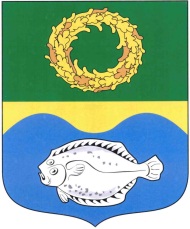 РОССИЙСКАЯ ФЕДЕРАЦИЯКАЛИНИНГРАДСКАЯ ОБЛАСТЬОКРУЖНОЙ СОВЕТ ДЕПУТАТОВМУНИЦИПАЛЬНОГО ОБРАЗОВАНИЯ«ЗЕЛЕНОГРАДСКИЙ ГОРОДСКОЙ ОКРУГ»(первого созыва)РЕШЕНИЕ от 22 ноября  2017 года                                                                         № 168 г. Зеленоградск                                  О согласовании предоставления общественной организации содействия защите интересов, прав инвалидов детей и молодежи «Ручеек» Зеленоградского района Калининградской области нежилых помещений, расположенных по адресу: г. Зеленоградск, ул. Победы, д. 16Рассмотрев ходатайство председателя общественной организации «Ручеек» и руководствуясь п. 7.1, 7.2 Положения о порядке управления и распоряжения муниципальным имуществом муниципального образования «Зеленоградский район», утвержденного решением районного Совета депутатов муниципального образования «Зеленоградский район» от 26 мая 2014 года № 217, окружной Совет депутатов муниципального образования  «Зеленоградский  городской округ»Р Е Ш И Л :Согласовать предоставление общественной организации содействия защите интересов, прав инвалидов детей и молодежи «Ручеек» Зеленоградского района Калининградской области в безвозмездное пользование сроком на пять лет нежилых помещений, расположенных по адресу: г. Зеленоградск, ул. Победы, д. 16, общей площадью 103,4 кв.м. Признать утратившим силу решение районного Совета депутатов муниципального образования «Зеленоградский район» от 5 декабря 2012 года № 161 «О предоставлении в безвозмездное пользование общественной организации содействия защите интересов, прав детей-инвалидов и молодежи «Ручеек» Зеленоградского района Калининградской области нежилых помещений, расположенных по адресу: г. Зеленоградск, ул. Победы, д. 16».Опубликовать решение в газете «Волна» и разместить на официальном сайте органов местного самоуправления муниципального образования «Зеленоградский городской округ».Глава муниципального образования«Зеленоградский городской округ»        				         С.В. Кулаков          